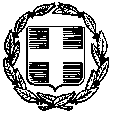 Θέμα: «Πρόσκληση εκδήλωσης ενδιαφέροντος για την πραγματοποίηση  εκπαιδευτικής εκδρομής στο Μουζάκι»ΣΧΕΤ.:33120/ΓΔ4/28-2-2017 Υ.Α (ΦΕΚ 681/τ. Β’/06-3-2017)	Το σχολείο μας προτίθεται να πραγματοποιήσει εκπαιδευτική εκδρομή στο Κέντρο Περιβαλλοντικής Εκπαίδευσης (ΚΠΕ) στο Μουζάκι την Τρίτη 23/10/2018 με τη συμμετοχή πενήντα τριών (53) μαθητών-τριών (3)  συνοδών καθηγητών.	Παρακαλούμε να αποστείλετε μέχρι και την Παρασκευή 19/10/2018 και ώρα 11:00 στο σχολείο με οποιοδήποτε τρόπο, κλειστή οικονομική προσφορά. Εκπρόθεσμες προσφορές δεν θα ληφθούν υπόψη. Με την προσφορά θα πρέπει να κατατεθεί και υπεύθυνη δήλωση ότι το πρακτορείο διαθέτει ειδικό σήμα λειτουργίας, το οποίο βρίσκεται σε ισχύ.	Η αναχώρηση θα είναι στις 09:00 από το σχολείο και η επιστροφή στις 13:30 στο σχολείο.	Στην προσφορά θα πρέπει να περιλαμβάνονται τα ακόλουθα:1. Λεωφορείο/α διαθέσιμο/α για την πραγματοποίηση της προγραμματισμένης μετακίνησης.2. Υποχρεωτική Ασφάλιση Ευθύνης Διοργανωτή σύμφωνα με την κείμενη νομοθεσία.3. Τη συνολική τιμή της προσφοράς και την επιβάρυνση ανά μαθητή. Οι προσφορές θα ανοιχθούν σύμφωνα με το άρθρο 12 της 33120/ΓΔ4/28-2-2017  Υπουργικής Απόφασης. Ο Δ/ΝΤΗΣΔΗΜΟΣ ΖΑΡΡΑΣ